Advertisement in Christian Ethics by Dr H. Martensen - 1882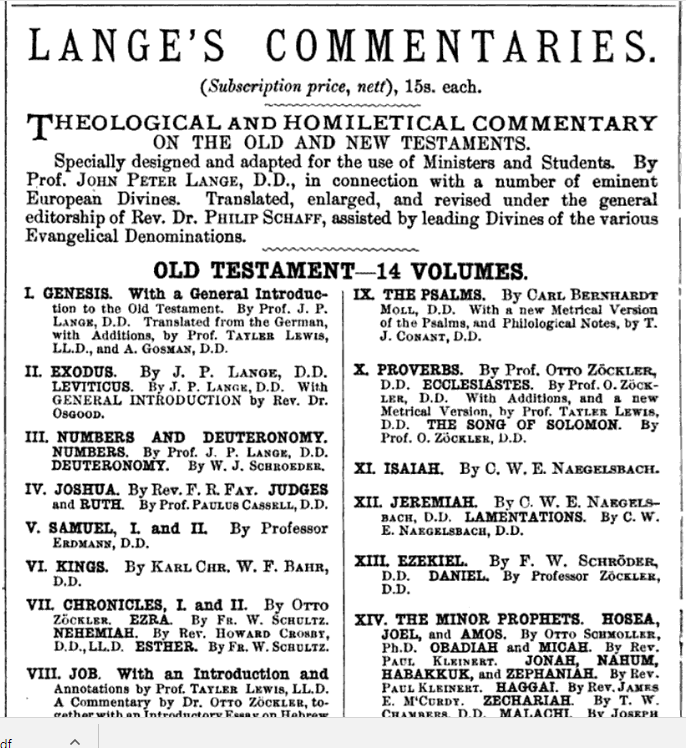 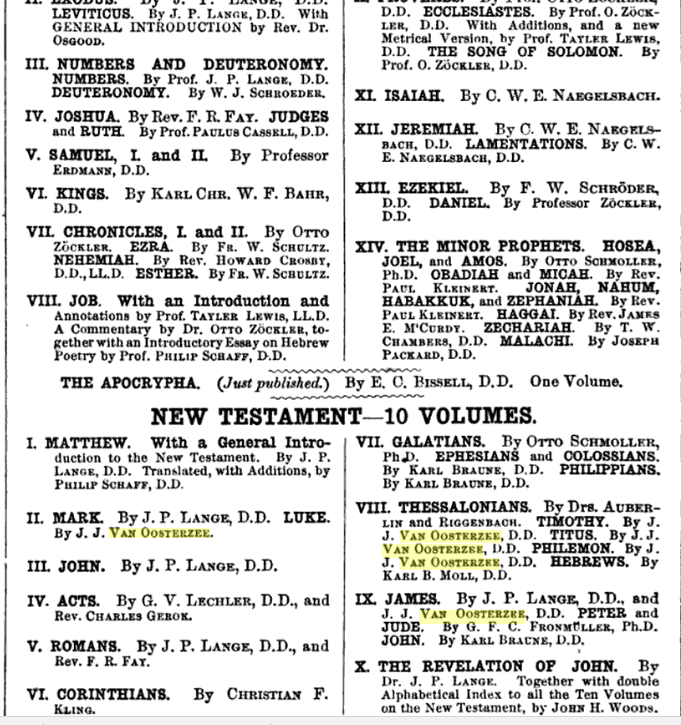 And from 1879 …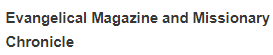 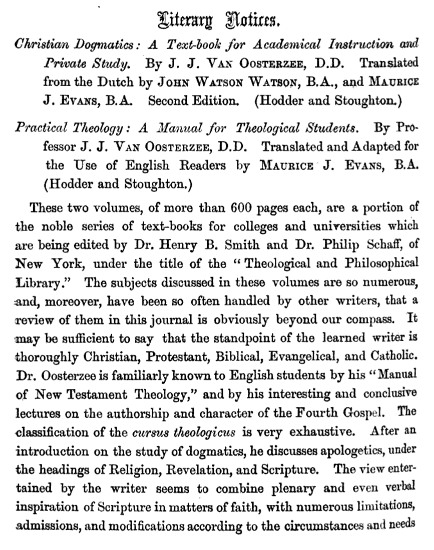 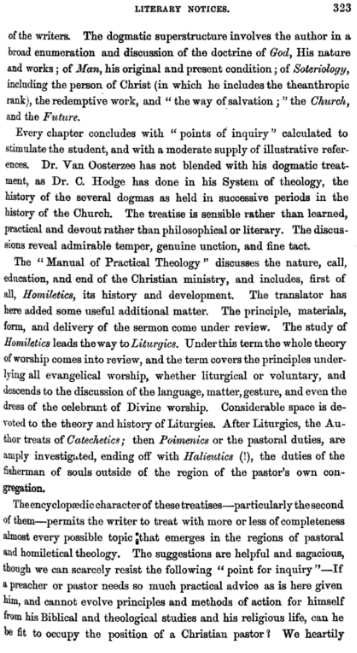 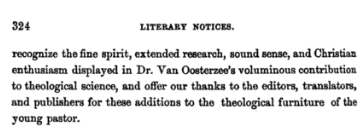 